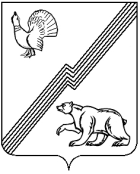 АДМИНИСТРАЦИЯ ГОРОДА ЮГОРСКАХанты-Мансийского автономного округа - ЮгрыПОСТАНОВЛЕНИЕот 23 марта 2022 года								          № 527-п
О внесении изменений в постановление администрации города Югорска от 31.10.2018 № 3006 «О муниципальной программе города Югорска «Развитие жилищно-коммунального комплекса 
и повышение энергетической эффективности»В соответствии с постановлением администрации города Югорска                       от 03.11.2021 № 2096-п «О порядке принятия решения о разработке муниципальных программ города Югорска, их формирования, утверждения и реализации»:1. Внести в приложение к постановлению администрации города Югорска от 31.10.2018 № 3006 «О муниципальной программе города Югорска «Развитие жилищно-коммунального комплекса и повышение энергетической эффективности» (с изменениями от 29.04.2019 № 886, от 10.10.2019 № 2198,                      от 07.11.2019 № 2404, от 24.12.2019 № 2773, от 24.12.2019 № 2774,                               от 09.04.2020 № 545, от 28.07.2020 № 1014, от 10.08.2020 № 1072,                              от 28.09.2020 № 1395, от 22.12.2020 № 1929, от 22.12.2020 № 1932,                                  от 26.04.2021 № 604-п, от 29.06.2021 № 1177-п, от 24.09.2021 № 1787-п,                         от 15.11.2021 № 2170-п, от 20.12.2021 № 2433-п) следующие изменения:1.1. В паспорте муниципальной программы:1.1.1. В строке «Портфели проектов, проекты, входящие в состав муниципальной программы, параметры их финансового обеспечения» цифры «168 631,89» заменить цифрами «168 625,49». 1.1.2. В пунктах 6, 9 строки «Целевые показатели муниципальной программы» цифры «738», «52,5» заменить цифрами «727», «56,8» соответственно. 1.1.3. В строке «Параметры финансового обеспечения муниципальной программы» цифры «1 427 553,71», «156 669,55» заменить цифрами «1 519 091,46», «248 207,30» соответственно.1.2. В разделе 1 абзац восемнадцатый изложить в следующей редакции:«Основное мероприятие 1 «Реконструкция, расширение, модернизация, строительство и капитальный ремонт объектов коммунального комплекса                      (в том числе в рамках концессионных соглашений)» предусматривает изготовление проектно - сметной документации для капитального ремонта инженерных сетей; оплату за экспертизу достоверности сметной стоимости; оплату расходов, предусмотренных в рамках концессионного соглашения в форме платы концендента; возмещение затрат в части эксплуатационных расходов, понесенных концессионером в процессе реализации концессионного соглашения; строительство, реконструкцию, модернизацию, проведение капитального ремонта (с заменой) систем газораспределения, теплоснабжения, водоснабжения и водоотведения, в том числе с применением композитных материалов, в том числе софинансирование части расходов на создание, реконструкцию, модернизацию объекта концессионного соглашения; реализацию инициативного проекта «Строительство сетей водоснабжения 16А микрорайона».».1.3. В разделе 2:1.3.1. В абзаце двадцатом слова «от 05.10.2018 № 355-п                                     «О государственной программе», «от 05.10.2018 № 347-п «О государственной программе» заменить словами «от 27.12.2021 № 598-п «О мерах по реализации государственной программы», «от 30.12.2021 № 635-п «О мерах по реализации государственной программы» соответственно.1.3.2. Абзац двадцать второй изложить в следующей редакции: «Основное мероприятие 2 «Строительство объектов инженерной инфраструктуры на территориях, предназначенных для жилищного строительства» реализуется за счет средств бюджета Ханты-Мансийского автономного округа – Югры и местного бюджета в соответствии с Порядком предоставления субсидии из бюджета Ханты-Мансийского автономного округа - Югры бюджетам муниципальных образований Ханты-Мансийского автономного округа - Югры для реализации полномочий в области градостроительной деятельности, строительства и жилищных отношений, утвержденным постановлением Правительства Ханты-Мансийского автономного округа-Югры от 29.12.2020 № 643-п «О мерах по реализации государственной программы Ханты-Мансийского автономного округа-Югры «Развитие жилищной сферы», и муниципальными контрактами, заключенными в порядке, установленном законодательством Российской Федерации.».1.3.3. В абзацах двадцать третьем, двадцать четвертом, тридцатом слова «от 05.10.2018 № 347-п «О государственной программе» заменить словами           «от 30.12.2021 № 635-п «О мерах по реализации государственной программы».1.4. Таблицы 1 - 3 изложить в новой редакции (приложение 1).1.5. Приложение 3 изложить в новой редакции (приложение 2).2. Опубликовать постановление в официальном печатном издании города Югорска, разместить на официальном сайте органов местного самоуправления города Югорска и в государственной автоматизированной системе «Управление».3. Настоящее постановление вступает в силу после его официального опубликования и распространяется на правоотношения, возникшие с 01.01.2022.4. Контроль за выполнением постановления возложить на заместителя директора – начальника юридического отдела департамента жилищно-коммунального и строительного комплекса администрации города Югорска О.С. Валинурову. Глава города Югорска                                                                   А.В. Бородкин		 Приложение 1 к постановлению  администрации города Югорска от 23 марта 2022 года № 527-пТаблица 1Целевые показатели муниципальной программы Расчет целевых показателей муниципальной программыПоказатель 1 рассчитывается как отношение протяженности замененных инженерных сетей к общей протяженности ветхих сетей с нарастающим итогом.Показатели 2, 3 определяются по данным административного учета с нарастающим итогом.Показатели 4, 5 определяются по данным административного учета.Показатель 6 определяется по данным административного учета с понижением.Показатель 7 рассчитывается как отношение количества многоквартирных домов, в которых выполнен капитальный ремонт, к количеству многоквартирных домов, включенных в краткосрочный план.Показатель 8 определяется по данным административного учета с нарастающим итогом.Показатель 9 рассчитывается как отношение площади общего имущества, приведенной в технически исправное состояние, к площади общего имущества, требующей выполнения ремонтных работ, с нарастающим итогом.Показатель 10 определяется по данным административного учета.Таблица 2Распределение финансовых ресурсов муниципальной программы (по годам)Таблица 3Мероприятия, реализуемые на принципах проектного управления* - 2019 год указан справочно.** - реализация мероприятия  Регионального проекта «Чистая вода» выполнена в 2019 году без финансирования;*** - реализация Приоритетного проекта «Обеспечение качества жилищно-коммунальных услуг»  в 2019 году осуществлялась в рамках мероприятия 1.Приложение 2 к постановлению  администрации города Югорска от 23 марта 2022 года № 527-пПриложение 3 к муниципальной программе города Югорска
«Развитие жилищно-коммунального комплекса и повышение 
энергетической эффективности»Перечень мероприятий (объектов), в целях софинансирования которых предоставляется субсидия на реализацию полномочий в сфере жилищно-коммунального комплекса№ показателяНаименование целевых показателейЕд. измеренияБазовый показатель на начало реализации муниципальной программы Значение показателя по годамЗначение показателя по годамЗначение показателя по годамЗначение показателя по годамЗначение показателя по годамЗначение показателя по годамЗначение показателя по годамЗначение показателя по годамЦелевое значение показателя на момент окончания реализации муниципальной программы№ показателяНаименование целевых показателейЕд. измеренияБазовый показатель на начало реализации муниципальной программы 20192020202120222023202420252026-2030Целевое значение показателя на момент окончания реализации муниципальной программы123456789101112131Доля замены ветхих инженерных сетей тепло-, водоснабжения, водоотведения от общей протяженности ветхих инженерных сетей тепло-, водоснабжения, водоотведения%2,174,176,179,9711,9713,9715,9717,9727,9727,972Площадь земельных участков, обеспеченных инженерными сетями водоотведенияга758,34758,34758,34758,57758,57758,57758,57758,57834,96834,963Площадь земельных участков, обеспеченных инженерными сетями газоснабженияга1071,961071,961071,961072,191072,191072,191072,191072,191127,701127,704Количество выполненных мероприятий по консалтинговому обследованию, разработке и (или) актуализации программ, схем и нормативных документов в сфере ЖККед.1≥1≥1≥1≥1≥1≥1≥1≥1≥15Количество реализуемых инвестиционных проектов в сфере жилищно-коммунального комплекса, в том числе на основе концессионных соглашений и энергосберегающих проектов в транспортном комплексе, жилищном фонде и муниципальной сфереед.12211111226Количество потребляемого сжиженного газакг3 8182 2501 5501 1771 1271 0771 0279777277277Доля многоквартирных домов, в которых проведен капитальный ремонт в соответствии с краткосрочными планами реализации программы капитального ремонта общего имущества в многоквартирных домах%1001001001001001001001001001008Количество квартир, находящихся в муниципальной собственности, в которых проведен ремонтединиц1281331351381431481531581631639Доля площади общего имущества в жилых домах, использовавшихся до 01.01.2012 в качестве общежитий, приведенной в технически исправное состояние%20,528,832,538,840,842,844,846,856,856,810Количество мероприятий по привлечению населения к самостоятельному решению вопросов содержания, благоустройства и повышения энергоэффективности жилищного фондаединиц6777888999Номер строкиНомер структурного элемента (основного мероприятия)Структурные элементы (основные мероприятия) муниципальной программы (их связь с целевыми показателями муниципальной программы)Ответственный исполнитель/соисполнитель (наименование органа или структурного подразделения, учреждения)Источники финансированияФинансовые затраты на реализацию (тыс. рублей)Финансовые затраты на реализацию (тыс. рублей)Финансовые затраты на реализацию (тыс. рублей)Финансовые затраты на реализацию (тыс. рублей)Финансовые затраты на реализацию (тыс. рублей)Финансовые затраты на реализацию (тыс. рублей)Финансовые затраты на реализацию (тыс. рублей)Финансовые затраты на реализацию (тыс. рублей)Финансовые затраты на реализацию (тыс. рублей)Номер строкиНомер структурного элемента (основного мероприятия)Структурные элементы (основные мероприятия) муниципальной программы (их связь с целевыми показателями муниципальной программы)Ответственный исполнитель/соисполнитель (наименование органа или структурного подразделения, учреждения)Источники финансированияВсегов том числе по годамв том числе по годамв том числе по годамв том числе по годамв том числе по годамв том числе по годамв том числе по годамв том числе по годамНомер строкиНомер структурного элемента (основного мероприятия)Структурные элементы (основные мероприятия) муниципальной программы (их связь с целевыми показателями муниципальной программы)Ответственный исполнитель/соисполнитель (наименование органа или структурного подразделения, учреждения)Источники финансированияВсего20192020202120222023202420252026-2030А1234567891011121311Реконструкция, расширение, модернизация, строительство и капитальный ремонт объектов коммунального комплекса (в том числе в рамках концессионных соглашений) (1)Департамент жилищно-коммунального и строительного комплексаВсего399 886,58125 117,853 568,6632 851,9538 721,5325 634,9434 809,6523 197,00115 985,0021Реконструкция, расширение, модернизация, строительство и капитальный ремонт объектов коммунального комплекса (в том числе в рамках концессионных соглашений) (1)Департамент жилищно-коммунального и строительного комплексаФедеральный бюджет0,000,000,000,000,000,000,000,000,0031Реконструкция, расширение, модернизация, строительство и капитальный ремонт объектов коммунального комплекса (в том числе в рамках концессионных соглашений) (1)Департамент жилищно-коммунального и строительного комплексаБюджет автономного округа254 337,40111 708,600,0010 000,0015 743,308 444,7028 823,2013 269,6066 348,0041Реконструкция, расширение, модернизация, строительство и капитальный ремонт объектов коммунального комплекса (в том числе в рамках концессионных соглашений) (1)Департамент жилищно-коммунального и строительного комплексаМестный бюджет145 549,1813 409,253 568,6622 851,9522 978,2317 190,245 986,459 927,4049 637,0051Реконструкция, расширение, модернизация, строительство и капитальный ремонт объектов коммунального комплекса (в том числе в рамках концессионных соглашений) (1)Департамент жилищно-коммунального и строительного комплексаИные источники финансирования0,000,000,000,000,000,000,000,000,0062Строительство объектов инженерной инфраструктуры на территориях, предназначенных для жилищного строительства (2,3)Департамент жилищно-коммунального и строительного комплексаВсего120 738,1381 054,0039 275,54408,590,000,000,000,000,0072Строительство объектов инженерной инфраструктуры на территориях, предназначенных для жилищного строительства (2,3)Департамент жилищно-коммунального и строительного комплексаФедеральный бюджет0,000,000,000,000,000,000,000,000,0082Строительство объектов инженерной инфраструктуры на территориях, предназначенных для жилищного строительства (2,3)Департамент жилищно-коммунального и строительного комплексаБюджет автономного округа88 068,1060 000,0028 068,100,000,000,000,000,000,0092Строительство объектов инженерной инфраструктуры на территориях, предназначенных для жилищного строительства (2,3)Департамент жилищно-коммунального и строительного комплексаМестный бюджет32 670,0321 054,0011 207,44408,590,000,000,000,000,00102Строительство объектов инженерной инфраструктуры на территориях, предназначенных для жилищного строительства (2,3)Департамент жилищно-коммунального и строительного комплексаИные источники финансирования0,000,000,000,000,000,000,000,000,00113Выполнение мероприятий по консалтинговому обследованию, разработке и (или) актуализации программ, схем и нормативных документов в сфере жилищно-коммунального комплекса (4)Департамент жилищно-коммунального и строительного комплексаВсего14 870,00500,004 430,766 939,240,000,000,00500,002 500,00123Выполнение мероприятий по консалтинговому обследованию, разработке и (или) актуализации программ, схем и нормативных документов в сфере жилищно-коммунального комплекса (4)Департамент жилищно-коммунального и строительного комплексаФедеральный бюджет0,000,000,000,000,000,000,000,000,00133Выполнение мероприятий по консалтинговому обследованию, разработке и (или) актуализации программ, схем и нормативных документов в сфере жилищно-коммунального комплекса (4)Департамент жилищно-коммунального и строительного комплексаБюджет автономного округа0,000,000,000,000,000,000,000,000,00143Выполнение мероприятий по консалтинговому обследованию, разработке и (или) актуализации программ, схем и нормативных документов в сфере жилищно-коммунального комплекса (4)Департамент жилищно-коммунального и строительного комплексаМестный бюджет14 870,00500,004 430,766 939,240,000,000,00500,002 500,00153Выполнение мероприятий по консалтинговому обследованию, разработке и (или) актуализации программ, схем и нормативных документов в сфере жилищно-коммунального комплекса (4)Департамент жилищно-коммунального и строительного комплексаИные источники финансирования0,000,000,000,000,000,000,000,000,00164Поддержка мероприятий инвестиционных проектов в сфере жилищно-коммунального комплекса, в том числе энергосберегающих проектов в транспортном комплексе, жилищном фонде и муниципальной сфере (5)Департамент жилищно-коммунального и строительного комплексаВсего12 000,000,000,000,000,001 500,001 500,001 500,007 500,00174Поддержка мероприятий инвестиционных проектов в сфере жилищно-коммунального комплекса, в том числе энергосберегающих проектов в транспортном комплексе, жилищном фонде и муниципальной сфере (5)Департамент жилищно-коммунального и строительного комплексаФедеральный бюджет0,000,000,000,000,000,000,000,000,00184Поддержка мероприятий инвестиционных проектов в сфере жилищно-коммунального комплекса, в том числе энергосберегающих проектов в транспортном комплексе, жилищном фонде и муниципальной сфере (5)Департамент жилищно-коммунального и строительного комплексаБюджет автономного округа0,000,000,000,000,000,000,000,000,00194Поддержка мероприятий инвестиционных проектов в сфере жилищно-коммунального комплекса, в том числе энергосберегающих проектов в транспортном комплексе, жилищном фонде и муниципальной сфере (5)Департамент жилищно-коммунального и строительного комплексаМестный бюджет0,000,000,000,000,000,000,000,000,00204Поддержка мероприятий инвестиционных проектов в сфере жилищно-коммунального комплекса, в том числе энергосберегающих проектов в транспортном комплексе, жилищном фонде и муниципальной сфере (5)Департамент жилищно-коммунального и строительного комплексаИные источники финансирования12 000,000,000,000,000,001 500,001 500,001 500,007 500,00215Предоставление субсидий организациям жилищно-коммунального комплекса (6)Департамент жилищно-коммунального и строительного комплексаВсего356 210,34156 278,5069 843,77120 034,47591,10615,10640,001 136,407 071,00225Предоставление субсидий организациям жилищно-коммунального комплекса (6)Департамент жилищно-коммунального и строительного комплексаФедеральный бюджет0,000,000,000,000,000,000,000,000,00235Предоставление субсидий организациям жилищно-коммунального комплекса (6)Департамент жилищно-коммунального и строительного комплексаБюджет автономного267 014,80119 347,7068 909,7068 703,80591,10615,10640,001 136,407 071,00 округа24Местный бюджет89 195,5436 930,80934,0751 330,670,000,000,000,000,0025Иные источники финансирования0,000,000,000,000,000,000,000,000,00266Организационно-техническое и финансовое обеспечение деятельности департамента жилищно-коммунального и строительного комплекса администрации города Югорска (1-10)Управление бухгалтерского учета и отчетностиВсего496 350,1340 707,0939 217,8841 106,7643 297,6043 002,6043 002,6041 002,60205 013,00276Организационно-техническое и финансовое обеспечение деятельности департамента жилищно-коммунального и строительного комплекса администрации города Югорска (1-10)Управление бухгалтерского учета и отчетностиФедеральный бюджет0,000,000,000,000,000,000,000,000,00286Организационно-техническое и финансовое обеспечение деятельности департамента жилищно-коммунального и строительного комплекса администрации города Югорска (1-10)Управление бухгалтерского учета и отчетностиБюджет автономного округа28,602,600,002,602,602,602,602,6013,00296Организационно-техническое и финансовое обеспечение деятельности департамента жилищно-коммунального и строительного комплекса администрации города Югорска (1-10)Управление бухгалтерского учета и отчетностиМестный бюджет496 321,5340 704,4939 217,8841 104,1643 295,0043 000,0043 000,0041 000,00205 000,00306Организационно-техническое и финансовое обеспечение деятельности департамента жилищно-коммунального и строительного комплекса администрации города Югорска (1-10)Управление бухгалтерского учета и отчетностиИные источники финансирования0,000,000,000,000,000,000,000,000,00316Организационно-техническое и финансовое обеспечение деятельности департамента жилищно-коммунального и строительного комплекса администрации города Югорска (1-10)Департамент жилищно-коммунального и строительного комплексаВсего3 967,511 595,06188,20694,35249,90230,00230,00130,00650,00326Организационно-техническое и финансовое обеспечение деятельности департамента жилищно-коммунального и строительного комплекса администрации города Югорска (1-10)Департамент жилищно-коммунального и строительного комплексаФедеральный бюджет0,000,000,000,000,000,000,000,000,00336Организационно-техническое и финансовое обеспечение деятельности департамента жилищно-коммунального и строительного комплекса администрации города Югорска (1-10)Департамент жилищно-коммунального и строительного комплексаБюджет автономного округа0,000,000,000,000,000,000,000,000,00346Организационно-техническое и финансовое обеспечение деятельности департамента жилищно-коммунального и строительного комплекса администрации города Югорска (1-10)Департамент жилищно-коммунального и строительного комплексаМестный бюджет3 967,511 595,06188,20694,35249,90230,00230,00130,00650,00356Организационно-техническое и финансовое обеспечение деятельности департамента жилищно-коммунального и строительного комплекса администрации города Югорска (1-10)Департамент жилищно-коммунального и строительного комплексаИные источники финансирования0,000,000,000,000,000,000,000,000,00367Муниципальная поддержка на проведение капитального ремонта многоквартирных домов (7)Департамент жилищно-коммунального и строительного комплексаВсего2 439,581 607,38832,200,000,000,000,000,000,00377Муниципальная поддержка на проведение капитального ремонта многоквартирных домов (7)Департамент жилищно-коммунального и строительного комплексаФедеральный бюджет0,000,000,000,000,000,000,000,000,00387Муниципальная поддержка на проведение капитального ремонта многоквартирных домов (7)Департамент жилищно-коммунального и строительного комплексаБюджет автономного округа0,000,000,000,000,000,000,000,000,00397Муниципальная поддержка на проведение капитального ремонта многоквартирных домов (7)Департамент жилищно-коммунального и строительного комплексаМестный бюджет2 439,581 607,38832,200,000,000,000,000,000,00407Муниципальная поддержка на проведение капитального ремонта многоквартирных домов (7)Департамент жилищно-коммунального и строительного комплексаИные источники финансирования0,000,000,000,000,000,000,000,000,00418Ремонт муниципального жилищного фонда (8)Департамент жилищно-коммунального и строительного комплексаВсего8 269,44727,54309,58482,321 250,001 250,001 250,00500,002 500,00428Ремонт муниципального жилищного фонда (8)Департамент жилищно-коммунального и строительного комплексаФедеральный бюджет0,000,000,000,000,000,000,000,000,00438Ремонт муниципального жилищного фонда (8)Департамент жилищно-коммунального и строительного комплексаБюджет автономного округа0,000,000,000,000,000,000,000,000,00448Ремонт муниципального жилищного фонда (8)Департамент жилищно-коммунального и строительного комплексаМестный бюджет8 269,44727,54309,58482,321 250,001 250,001 250,00500,002 500,00458Ремонт муниципального жилищного фонда (8)Департамент жилищно-коммунального и строительного комплексаИные источники финансирования0,000,000,000,000,000,000,000,000,00469Приведение в технически исправное состояние жилых домов, использовавшихся до 01.01.2012 в качестве общежитий (9)Департамент жилищно-коммунального и строительного комплексаВсего2 587,46350,0090,44197,02250,00250,00250,00200,001 000,00479Приведение в технически исправное состояние жилых домов, использовавшихся до 01.01.2012 в качестве общежитий (9)Департамент жилищно-коммунального и строительного комплексаФедеральный бюджет0,000,000,000,000,000,000,000,000,00489Приведение в технически исправное состояние жилых домов, использовавшихся до 01.01.2012 в качестве общежитий (9)Департамент жилищно-коммунального и строительного комплексаБюджет автономного округа0,000,000,000,000,000,000,000,000,00499Приведение в технически исправное состояние жилых домов, использовавшихся до 01.01.2012 в качестве общежитий (9)Департамент жилищно-коммунального и строительного комплексаМестный бюджет2 587,46350,0090,44197,02250,00250,00250,00200,001 000,00509Приведение в технически исправное состояние жилых домов, использовавшихся до 01.01.2012 в качестве общежитий (9)Департамент жилищно-коммунального и строительного комплексаИные источники финансирования0,000,000,000,000,000,000,000,000,005110Привлечение населения к самостоятельному решению вопросов содержания, благоустройства и повышения энергоэффективности жилищного фонда (10)Департамент жилищно-коммунального и строительного комплексаВсего724,80305,00150,0020,0089,8020,0020,0020,00100,005210Привлечение населения к самостоятельному решению вопросов содержания, благоустройства и повышения энергоэффективности жилищного фонда (10)Департамент жилищно-коммунального и строительного комплексаФедеральный бюджет0,000,000,000,000,000,000,000,000,005310Привлечение населения к самостоятельному решению вопросов содержания, благоустройства и повышения энергоэффективности жилищного фонда (10)Департамент жилищно-коммунального и строительного комплексаБюджет автономного округа0,000,000,000,000,000,000,000,000,005410Привлечение населения к самостоятельному решению вопросов содержания, благоустройства и повышения энергоэффективности жилищного фонда (10)Департамент жилищно-коммунального и строительного комплексаМестный бюджет724,80305,00150,0020,0089,8020,0020,0020,00100,005510Привлечение населения к самостоятельному решению вопросов содержания, благоустройства и повышения энергоэффективности жилищного фонда (10)Департамент жилищно-коммунального и строительного комплексаИные источники финансирования0,000,000,000,000,000,000,000,000,005611Участие в реализации приоритетного проекта "Обеспечение качества жилищно-коммунальных услуг" (1)Департамент жилищно-коммунального и строительного комплексаВсего101 047,490,0055 574,8945 472,600,000,000,000,000,005711Участие в реализации приоритетного проекта "Обеспечение качества жилищно-коммунальных услуг" (1)Департамент жилищно-коммунального и строительного комплексаФедеральный бюджет0,000,000,000,000,000,000,000,000,005811Участие в реализации приоритетного проекта "Обеспечение качества жилищно-коммунальных услуг" (1)Департамент жилищно-коммунального и строительного комплексаБюджет автономного округа84 388,900,0047 238,6037 150,300,000,000,000,000,005911Участие в реализации приоритетного проекта "Обеспечение качества жилищно-коммунальных услуг" (1)Департамент жилищно-коммунального и строительного комплексаМестный бюджет16 658,590,008 336,298 322,300,000,000,000,000,006011Участие в реализации приоритетного проекта "Обеспечение качества жилищно-коммунальных услуг" (1)Департамент жилищно-коммунального и строительного комплексаИные источники финансирования0,000,000,000,000,000,000,000,000,0061Всего по муниципальной программе:Всего по муниципальной программе:ХВсего1 519 091,46408 242,42213 481,92248 207,3084 449,9372 502,6481 702,2568 186,00342 319,0062Всего по муниципальной программе:Всего по муниципальной программе:ХФедеральный бюджет0,000,000,000,000,000,000,000,000,0063Всего по муниципальной программе:Всего по муниципальной программе:ХБюджет автономного округа693 837,80291 058,90144 216,40115 856,7016 337,009 062,4029 465,8014 408,6073 432,0064Всего по муниципальной программе:Всего по муниципальной программе:ХМестный бюджет813 253,66117 183,5269 265,52132 350,6068 112,9361 940,2450 736,4552 277,40261 387,0065Всего по муниципальной программе:Всего по муниципальной программе:ХИные источники финансирования12 000,000,000,000,000,001 500,001 500,001 500,007 500,0066в том числе:в том числе:в том числе:в том числе:в том числе:в том числе:в том числе:в том числе:в том числе:в том числе:в том числе:в том числе:в том числе:67Инвестиции в объекты муниципальной собственностиИнвестиции в объекты муниципальной собственностиХВсего255 531,33148 632,0040 925,2131 974,1219 200,0014 800,000,000,000,0068Инвестиции в объекты муниципальной собственностиИнвестиции в объекты муниципальной собственностиХФедеральный бюджет0,000,000,000,000,000,000,000,000,0069Инвестиции в объекты муниципальной собственностиИнвестиции в объекты муниципальной собственностиХБюджет автономного округа162 267,20124 199,1028 068,1010 000,000,000,000,000,000,0070Инвестиции в объекты муниципальной собственностиИнвестиции в объекты муниципальной собственностиХМестный бюджет93 264,1324 432,9012 857,1121 974,1219 200,0014 800,000,000,000,0071Инвестиции в объекты муниципальной собственностиИнвестиции в объекты муниципальной собственностиХИные источники финансирования0,000,000,000,000,000,000,000,000,0072Прочие расходыПрочие расходыХВсего1 263 560,13259 610,42172 556,71216 233,1865 249,9357 702,6481 702,2568 186,00342 319,0073Прочие расходыПрочие расходыХФедеральный бюджет0,000,000,000,000,000,000,000,000,0074Прочие расходыПрочие расходыХБюджет автономного округа531 570,60166 859,80116 148,30105 856,7016 337,009 062,4029 465,8014 408,6073 432,0075Прочие расходыПрочие расходыХМестный бюджет719 989,5392 750,6256 408,41110 376,4848 912,9347 140,2450 736,4552 277,40261 387,0076Прочие расходыПрочие расходыХИные источники финансирования12 000,000,000,000,000,001 500,001 500,001 500,007 500,0077в том числе:в том числе:в том числе:в том числе:в том числе:в том числе:в том числе:в том числе:в том числе:в том числе:в том числе:в том числе:в том числе:78Проектная частьПроектная частьХВсего101 047,490,0055 574,8945 472,600,000,000,000,000,0079Проектная частьПроектная частьХФедеральный бюджет0,000,000,000,000,000,000,000,000,0080Проектная частьПроектная частьХБюджет автономного округа84 388,900,0047 238,6037 150,300,000,000,000,000,0081Проектная частьПроектная частьХМестный бюджет16 658,590,008 336,298 322,300,000,000,000,000,0082Проектная частьПроектная частьХИные источники финансирования0,000,000,000,000,000,000,000,000,0083Процессная частьПроцессная частьХВсего1 418 043,97408 242,42157 907,03202 734,7084 449,9372 502,6481 702,2568 186,00342 319,0084Процессная частьПроцессная частьХФедеральный бюджет0,000,000,000,000,000,000,000,000,0085Процессная частьПроцессная частьХБюджет автономного округа609 448,90291 058,9096 977,8078 706,4016 337,009 062,4029 465,8014 408,6073 432,0086Процессная частьПроцессная частьХМестный бюджет796 595,07117 183,5260 929,23124 028,3068 112,9361 940,2450 736,4552 277,40261 387,0087Процессная частьПроцессная частьХИные источники финансирования12 000,000,000,000,000,001 500,001 500,001 500,007 500,0088в том числе:в том числе:в том числе:в том числе:в том числе:в том числе:в том числе:в том числе:в том числе:в том числе:в том числе:в том числе:в том числе:89Ответственный исполнительОтветственный исполнительДепартамент жилищно-коммунального и строительного комплекса администрации города ЮгорскаВсего1 022 741,33367 535,33174 264,04207 100,5441 152,3329 500,0438 699,6527 183,40137 306,0090Ответственный исполнительОтветственный исполнительДепартамент жилищно-коммунального и строительного комплекса администрации города ЮгорскаФедеральный бюджет0,000,000,000,000,000,000,000,000,0091Ответственный исполнительОтветственный исполнительДепартамент жилищно-коммунального и строительного комплекса администрации города ЮгорскаБюджет автономного округа693 809,20291 056,30144 216,40115 854,1016 334,409 059,8029 463,2014 406,0073 419,0092Ответственный исполнительОтветственный исполнительДепартамент жилищно-коммунального и строительного комплекса администрации города ЮгорскаМестный бюджет316 932,1376 479,0330 047,6491 246,4424 817,9318 940,247 736,4511 277,4056 387,0093Ответственный исполнительОтветственный исполнительДепартамент жилищно-коммунального и строительного комплекса администрации города ЮгорскаИные источники финансирования12 000,000,000,000,000,001 500,001 500,001 500,007 500,0094Соисполнитель Соисполнитель Управление бухгалтерского учета и отчетности администрации города ЮгорскаВсего496 350,1340 707,0939 217,8841 106,7643 297,6043 002,6043 002,6041 002,60205 013,0095Соисполнитель Соисполнитель Управление бухгалтерского учета и отчетности администрации города ЮгорскаФедеральный бюджет0,000,000,000,000,000,000,000,000,0096Соисполнитель Соисполнитель Управление бухгалтерского учета и отчетности администрации города ЮгорскаБюджет автономного округа28,602,600,002,602,602,602,602,6013,0097Соисполнитель Соисполнитель Управление бухгалтерского учета и отчетности администрации города ЮгорскаМестный бюджет496 321,5340 704,4939 217,8841 104,1643 295,0043 000,0043 000,0041 000,00205 000,0098Соисполнитель Соисполнитель Управление бухгалтерского учета и отчетности администрации города ЮгорскаИные источники финансирования0,000,000,000,000,000,000,000,000,00№ п/пНаименование портфеля проектов, проектаНаименование проекта или мероприятияНомер мероприятияНомер показателя из таблицы 1Срок реализацииИсточники финансированияПараметры финансового  обеспечения, тыс. рублейПараметры финансового  обеспечения, тыс. рублейПараметры финансового  обеспечения, тыс. рублейПараметры финансового  обеспечения, тыс. рублейПараметры финансового  обеспечения, тыс. рублейПараметры финансового  обеспечения, тыс. рублейПараметры финансового  обеспечения, тыс. рублей№ п/пНаименование портфеля проектов, проектаНаименование проекта или мероприятияНомер мероприятияНомер показателя из таблицы 1Срок реализацииИсточники финансированияв том числе по годам:в том числе по годам:в том числе по годам:в том числе по годам:в том числе по годам:в том числе по годам:в том числе по годам:№ п/пНаименование портфеля проектов, проектаНаименование проекта или мероприятияНомер мероприятияНомер показателя из таблицы 1Срок реализацииИсточники финансированияВсего2019*202020212022202320241234567891011121314Раздел 1. Портфели проектов, основанные на национальных и федеральных проектах Российской ФедерацииРаздел 1. Портфели проектов, основанные на национальных и федеральных проектах Российской ФедерацииРаздел 1. Портфели проектов, основанные на национальных и федеральных проектах Российской ФедерацииРаздел 1. Портфели проектов, основанные на национальных и федеральных проектах Российской ФедерацииРаздел 1. Портфели проектов, основанные на национальных и федеральных проектах Российской ФедерацииРаздел 1. Портфели проектов, основанные на национальных и федеральных проектах Российской ФедерацииРаздел 1. Портфели проектов, основанные на национальных и федеральных проектах Российской ФедерацииРаздел 1. Портфели проектов, основанные на национальных и федеральных проектах Российской ФедерацииРаздел 1. Портфели проектов, основанные на национальных и федеральных проектах Российской ФедерацииРаздел 1. Портфели проектов, основанные на национальных и федеральных проектах Российской ФедерацииРаздел 1. Портфели проектов, основанные на национальных и федеральных проектах Российской ФедерацииРаздел 1. Портфели проектов, основанные на национальных и федеральных проектах Российской ФедерацииРаздел 1. Портфели проектов, основанные на национальных и федеральных проектах Российской ФедерацииРаздел 1. Портфели проектов, основанные на национальных и федеральных проектах Российской Федерации1Портфель проектов «Экология»Региональный проект «Чистая вода» **3401.05.2019всего1Портфель проектов «Экология»Региональный проект «Чистая вода» **3401.05.2019федеральный бюджет1Портфель проектов «Экология»Региональный проект «Чистая вода» **3401.05.2019бюджет автономного округа1Портфель проектов «Экология»Региональный проект «Чистая вода» **3401.05.2019местный бюджет1Портфель проектов «Экология»Региональный проект «Чистая вода» **3401.05.2019иные источники финансирования Итого по портфелю проектов «Экология»Итого по портфелю проектов «Экология»Итого по портфелю проектов «Экология»Итого по портфелю проектов «Экология»Итого по портфелю проектов «Экология»Итого по портфелю проектов «Экология»всегоИтого по портфелю проектов «Экология»Итого по портфелю проектов «Экология»Итого по портфелю проектов «Экология»Итого по портфелю проектов «Экология»Итого по портфелю проектов «Экология»Итого по портфелю проектов «Экология»федеральный бюджетИтого по портфелю проектов «Экология»Итого по портфелю проектов «Экология»Итого по портфелю проектов «Экология»Итого по портфелю проектов «Экология»Итого по портфелю проектов «Экология»Итого по портфелю проектов «Экология»бюджет автономного округаИтого по портфелю проектов «Экология»Итого по портфелю проектов «Экология»Итого по портфелю проектов «Экология»Итого по портфелю проектов «Экология»Итого по портфелю проектов «Экология»Итого по портфелю проектов «Экология»местный бюджетИтого по портфелю проектов «Экология»Итого по портфелю проектов «Экология»Итого по портфелю проектов «Экология»Итого по портфелю проектов «Экология»Итого по портфелю проектов «Экология»Итого по портфелю проектов «Экология»иные источники финансирования2Портфель проектов «Обеспечение качества жилищно-коммунальных услуг»Приоритетный проект «Обеспечение качества жилищно-коммунальных услуг» ***1, 11110.02.2021всего168 625,4967 578,0055 574,8945 472,600,000,000,002Портфель проектов «Обеспечение качества жилищно-коммунальных услуг»Приоритетный проект «Обеспечение качества жилищно-коммунальных услуг» ***1, 11110.02.2021федеральный бюджет0,000,000,000,000,000,000,002Портфель проектов «Обеспечение качества жилищно-коммунальных услуг»Приоритетный проект «Обеспечение качества жилищно-коммунальных услуг» ***1, 11110.02.2021бюджет автономного округа148 588,0064 199,1047 238,6037 150,300,000,000,002Портфель проектов «Обеспечение качества жилищно-коммунальных услуг»Приоритетный проект «Обеспечение качества жилищно-коммунальных услуг» ***1, 11110.02.2021местный бюджет20 037,493 378,908 336,298 322,300,000,000,002Портфель проектов «Обеспечение качества жилищно-коммунальных услуг»Приоритетный проект «Обеспечение качества жилищно-коммунальных услуг» ***1, 11110.02.2021иные источники финансирования0,000,000,000,000,000,000,00Итого по портфелю проектов «Обеспечение качества жилищно-коммунальных услуг»Итого по портфелю проектов «Обеспечение качества жилищно-коммунальных услуг»Итого по портфелю проектов «Обеспечение качества жилищно-коммунальных услуг»Итого по портфелю проектов «Обеспечение качества жилищно-коммунальных услуг»Итого по портфелю проектов «Обеспечение качества жилищно-коммунальных услуг»Итого по портфелю проектов «Обеспечение качества жилищно-коммунальных услуг»всего168 625,4967 578,0055 574,8945 472,600,000,000,00Итого по портфелю проектов «Обеспечение качества жилищно-коммунальных услуг»Итого по портфелю проектов «Обеспечение качества жилищно-коммунальных услуг»Итого по портфелю проектов «Обеспечение качества жилищно-коммунальных услуг»Итого по портфелю проектов «Обеспечение качества жилищно-коммунальных услуг»Итого по портфелю проектов «Обеспечение качества жилищно-коммунальных услуг»Итого по портфелю проектов «Обеспечение качества жилищно-коммунальных услуг»федеральный бюджет0,000,000,000,000,000,000,00Итого по портфелю проектов «Обеспечение качества жилищно-коммунальных услуг»Итого по портфелю проектов «Обеспечение качества жилищно-коммунальных услуг»Итого по портфелю проектов «Обеспечение качества жилищно-коммунальных услуг»Итого по портфелю проектов «Обеспечение качества жилищно-коммунальных услуг»Итого по портфелю проектов «Обеспечение качества жилищно-коммунальных услуг»Итого по портфелю проектов «Обеспечение качества жилищно-коммунальных услуг»бюджет автономного округа148 588,0064 199,1047 238,6037 150,300,000,000,00Итого по портфелю проектов «Обеспечение качества жилищно-коммунальных услуг»Итого по портфелю проектов «Обеспечение качества жилищно-коммунальных услуг»Итого по портфелю проектов «Обеспечение качества жилищно-коммунальных услуг»Итого по портфелю проектов «Обеспечение качества жилищно-коммунальных услуг»Итого по портфелю проектов «Обеспечение качества жилищно-коммунальных услуг»Итого по портфелю проектов «Обеспечение качества жилищно-коммунальных услуг»местный бюджет20 037,493 378,908 336,298 322,300,000,000,00Итого по портфелю проектов «Обеспечение качества жилищно-коммунальных услуг»Итого по портфелю проектов «Обеспечение качества жилищно-коммунальных услуг»Итого по портфелю проектов «Обеспечение качества жилищно-коммунальных услуг»Итого по портфелю проектов «Обеспечение качества жилищно-коммунальных услуг»Итого по портфелю проектов «Обеспечение качества жилищно-коммунальных услуг»Итого по портфелю проектов «Обеспечение качества жилищно-коммунальных услуг»иные источники финансирования0,000,000,000,000,000,000,00Итого по портфелям проектов Итого по портфелям проектов Итого по портфелям проектов Итого по портфелям проектов Итого по портфелям проектов Итого по портфелям проектов всего168 625,4967 578,0055 574,8945 472,600,000,000,00Итого по портфелям проектов Итого по портфелям проектов Итого по портфелям проектов Итого по портфелям проектов Итого по портфелям проектов Итого по портфелям проектов федеральный бюджет0,000,000,000,000,000,000,00Итого по портфелям проектов Итого по портфелям проектов Итого по портфелям проектов Итого по портфелям проектов Итого по портфелям проектов Итого по портфелям проектов бюджет автономного округа148 588,0064 199,1047 238,6037 150,300,000,000,00Итого по портфелям проектов Итого по портфелям проектов Итого по портфелям проектов Итого по портфелям проектов Итого по портфелям проектов Итого по портфелям проектов местный бюджет20 037,493 378,908 336,298 322,300,000,000,00Итого по портфелям проектов Итого по портфелям проектов Итого по портфелям проектов Итого по портфелям проектов Итого по портфелям проектов Итого по портфелям проектов иные источники финансирования0,000,000,000,000,000,000,00Разделы II, III, IV не заполняются в связи с отсутствием соответствующих проектовРазделы II, III, IV не заполняются в связи с отсутствием соответствующих проектовРазделы II, III, IV не заполняются в связи с отсутствием соответствующих проектовРазделы II, III, IV не заполняются в связи с отсутствием соответствующих проектовРазделы II, III, IV не заполняются в связи с отсутствием соответствующих проектовРазделы II, III, IV не заполняются в связи с отсутствием соответствующих проектовРазделы II, III, IV не заполняются в связи с отсутствием соответствующих проектовРазделы II, III, IV не заполняются в связи с отсутствием соответствующих проектовРазделы II, III, IV не заполняются в связи с отсутствием соответствующих проектовРазделы II, III, IV не заполняются в связи с отсутствием соответствующих проектовРазделы II, III, IV не заполняются в связи с отсутствием соответствующих проектовРазделы II, III, IV не заполняются в связи с отсутствием соответствующих проектовРазделы II, III, IV не заполняются в связи с отсутствием соответствующих проектовРазделы II, III, IV не заполняются в связи с отсутствием соответствующих проектов№
п\пХарактеристика мероприятияХарактеристика мероприятияХарактеристика мероприятияПлановые сроки реализации (дд.мм.гггг)Плановые сроки реализации (дд.мм.гггг)Информация об использовании ресурсо- и энергосберегающего оборудования, а также труб  с нормативными сроками эксплуатации 30 и более лет при осуществлении мероприятий по капитальному ремонту (с заменой) газопроводов, сетей теплоснабжения, водоснабжения и водоотведения№
п\пНаименованиеед. изм.кол-воначалозавершениеИнформация об использовании ресурсо- и энергосберегающего оборудования, а также труб  с нормативными сроками эксплуатации 30 и более лет при осуществлении мероприятий по капитальному ремонту (с заменой) газопроводов, сетей теплоснабжения, водоснабжения и водоотведения12345672021 год2021 год2021 год2021 год2021 год2021 год2021 год1Капитальный ремонт сетей тепловодоснабжения  квартале улиц Свердлова - Газовиков в городе Югорске (2 этап)м1 510,701.06.202131.07.2021Труба стальная изолированная пенополиуретаном (ГОСТ 30732-2006) в полиэтиленовой оболочке2Капитальный ремонт сетей тепловодоснабжения по улице Мира (от ТК 9-30 по ул. Мира, 57 до ТК 16-13/1 по ул. Мира, 45) в городе Югорскем1 805,001.06.202131.07.2021Труба стальная изолированная пенополиуретаном (ГОСТ 30732-2006) в полиэтиленовой оболочке3Капитальный ремонт сетей водоотведения по улице Железнодорожная в городе Югорскем468,001.06.202131.07.2021Полиэтиленовая труба ПЭ SDR17 ГОСТ 18599-2001 Итогом3 783,72022 год 2022 год 2022 год 2022 год 2022 год 2022 год 2022 год 4Капитальный ремонт сетей тепловодоснабжения по пер. Северный в городе Югорскем1 349,9301.06.202215.08.2022Труба стальная изолированная пенополиуретаном (ГОСТ 30732-2006) в полиэтиленовой оболочке5Капитальный ремонт сетей тепловодоснабжения по улице Геологов в городе Югорскем620,0001.06.202215.08.2022Труба стальная изолированная пенополиуретаном (ГОСТ 30732-2006) в полиэтиленовой оболочкехИтогом1 969,9хтеплоснабжением5 923,0хводоснабжением1 725,0хводоотведением0,0